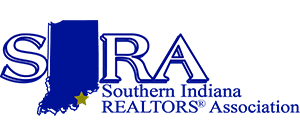 APPLICATION AND DISCLAIMER FOR PRESIDENT- ELECT     Name: ____________________________________Phone: (cell)_______________________________E-mail address: _______________________________________________________________________Company and if applicable, franchise affiliation: ______________________________________________The following information is directly associated with the President-Elect position for SIRA.  Please read thoroughly and determine your ability to fulfill the position.President-elect shall serve one year as President-Elect, and then serve as President the following year and Immediate Past-President the final year It is the responsibility of the President-Elect to perform the duties of the President in the event of the President's absence or disability. The office of the President-Elect is one of leadership and personal commitment to the members of our Association.Within the limits of the bylaws and policies, the President-Elect’s authority is to accomplish the duties set forth below and to perform such other duties as approved by the Board of Directors:It is essential that the President-Elect be informed and knowledgeable in all areas of Association involvement and in the real estate industry in general.Attends as a voting member, all meetings of the Board of Directors, Executive Committee and membership meetings, and presides in the absence of the President.In addition, attendance is mandatory with only three absences allowed for the monthly Board of Directors meetings.  There are no “excused” absences.  The dates are the first Thursday of each month at 9 a.m. and generally lasting approximately two hours or less barring unique agendas.  The exceptions to those meetings are:January (trying to still be the first Thursday) is a training session of Roberts Rules of Order. February is leadership training of roles and responsibilities (potentially two 2 days). This meeting is mandatory in its entirety). May and July (generally no meeting due to Derby and the holiday proximity to first Thursday); and December (potential change of date due to installation).The procedure of the nominating committee shall be in an interview style whereby you will be given approximately two minutes to tell the committee about yourself and your goals.  The committee will then have questions posed to you.  You will then have another two minutes to finalize your desire to become President- Elect.By signing below and submitting your resume to the CEO, you agree that the CEO may review your name in the website:  www.mycase.IN.gov for any civil or criminal actions in the State of Indiana and may be reviewed by the committee.Date: _________________      ________________________________________________________				 Applicant’s signature (not electronic) 